Обработка изделий: Кромки фанеры закруглены и шлифованы, окрашены. Для окраски элементов из влагостойкой фанеры применяется водно-дисперсионное покрытие, устойчивое к атмосферному и химическому воздействию. На фанерных элементах нанесено стилизованное изображение износостойкими красками на UV-принтере. Финишное покрытие - водно-дисперсионный лак с добавлением биоцидной добавки НАНОСЕРЕБРО.Изделия из металла имеют плавные радиусы закругления и тщательную обработку швов. Для покрытия изделий из стали используется экологически чистое, обладающее хорошей устойчивостью к старению в атмосферных условиях, стабильностью цвета антикоррозийное, выдерживающее широкий диапазон температур, двойное порошковое окрашивание.В целях безопасности все отдельно выступающие детали и резьбовые соединения закрыты пластиковыми колпачками, края болтов закрыты пластиковыми заглушками.Закладные детали опорных стоек – двойное порошковое окрашивание.Соответствие стандартам: Все изделия ТМ СКИФ спроектированы и изготовлены согласно национальному стандарту РФ, а именно ГОСТ Р52169-2012, ГОСТ Р52168-2012.Оборудование изготовлено по чертежам и техническим условиям изготовителя и соответствует требованиям ТР ЕАЭС 042/2017.Паспорт на изделие: на русском языке, согласно ГОСТ Р 52301-2013, раздел 5.Гарантийный срок на изделия 12 месяцевНазначенный срок службы 10 лет.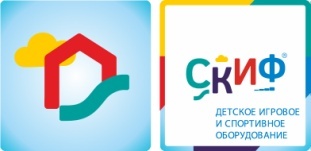 ДИК 1.001.05 КарапузДИК 1.001.05 КарапузДИК 1.001.05 КарапузКомплектацияКомплектацияКомплектацияКол-воЕдиница измеренияБашняВыполнены из четырёх клеёных брусьев, окрашенных в коричневый цвет,  не более 100х100мм высота 1500мм; пол из ламинированной  фанеры с антискользящим покрытием 780х780мм, толщиной 18мм;  без крыши, кромки фанеры тщательно шлифованы. Отметка пола башен от планировочной отм. площадки 750 мм2штГорка h 750Скат горки шириной 540 мм выполнен из нержавеющей стали t 1,5 мм - цельного листа, борта выполнены из влагостойкой фанеры толщиной 18 мм, кромки фанеры тщательно шлифованы, борта окрашены. Опорный каркас горки выполнен из профиля 40х25 и труб диаметром 32 мм (металл имеет плавные радиусы и тщательную обработку швов, покрыт порошковой краской). Стартовая площадка горки ограждена стальной  перекладиной из  трубы диаметром 27 мм. Размер горки в плане 540х 1230 х750(h)1штПандусВыполнен из сварного каркаса из труб диаметром 32 мм и настила из ламинированной фанеры с антискользящим покрытием, толщиной  18 мм и тремя планками для упора. Металл окрашен порошковой краской в зеленый цвет, кромки фанеры тщательно обработаны и окрашены. Размер пандуса 780х780х7501штОграждения башенЩиты из влагостойкой фанеры, толщиной 18 мм размерами 700х780, кромки фанеры тщательно шлифованы, щиты окрашены в зеленый цвет.2штДугообразный мостМост состоит из металлического сварного каркаса из трубы диаметром 32 мм и полосы  40х4, (металл имеет плавные радиусы и тщательную обработку швов, покрыт порошковой краской в синий цвет) и  брусков из ламинированной антискользящей фанеры, размер 780х100х24мм. Общая длина моста 1500мм, ширина 780мм.1штЛестница мини (750)Лестница состоит из бортов, выполненных из фанеры влагостойкой толщиной 24 мм, и трех ступенек, выполненных из ламинированной антискользящей фанеры, толщиной 18 мм, ширина ступней 560мм. Пространство между ступенями закрыто экранами из влагостойкой фанеры толщиной 18 мм, между ступенью и экраном имеется щель для слива дождевой воды. Ступени и экраны вставляются в пазы бортов лестницы. Борта стягиваются двумя перемычками из стального профиля 15х15 мм. Лестница поставляется в собранном виде.1комплектОграждения мостаОграждение моста - сварная конструкция из стальных труб диаметром 27 мм и профиля 15х15 мм, размер 600х1500 (металл имеет плавные радиусы и тщательную обработку швов, покрыт порошковой краской в красный цвет). Комплект- 2шт1комплектРукоходРукоход выполнены из труб диаметром 32 , 27 мм ,размером 600х1500 мм, шаг перекладин  300 мм, окрашен порошковой краской в синий цвет1штТурникТурник выполнен из гнутой  трубы диаметром  27 мм, размером 400х710 мм, окрашен порошковой краской в красный цвет1штШведская стенкаВыполнена из двух клеёных брусьев, окрашенных в коричневый цвет,  не более 100х100мм высота 1500мм и стальных перекладин диаметром 27 мм, шаг перекладин 300 мм, в комплекте - 4 шт.1комплектГабариты (ДхШхВ), мм3100х3910х15003100х3910х15003100х3910х1500Зона безопасности, мм 6100х74106100х74106100х7410